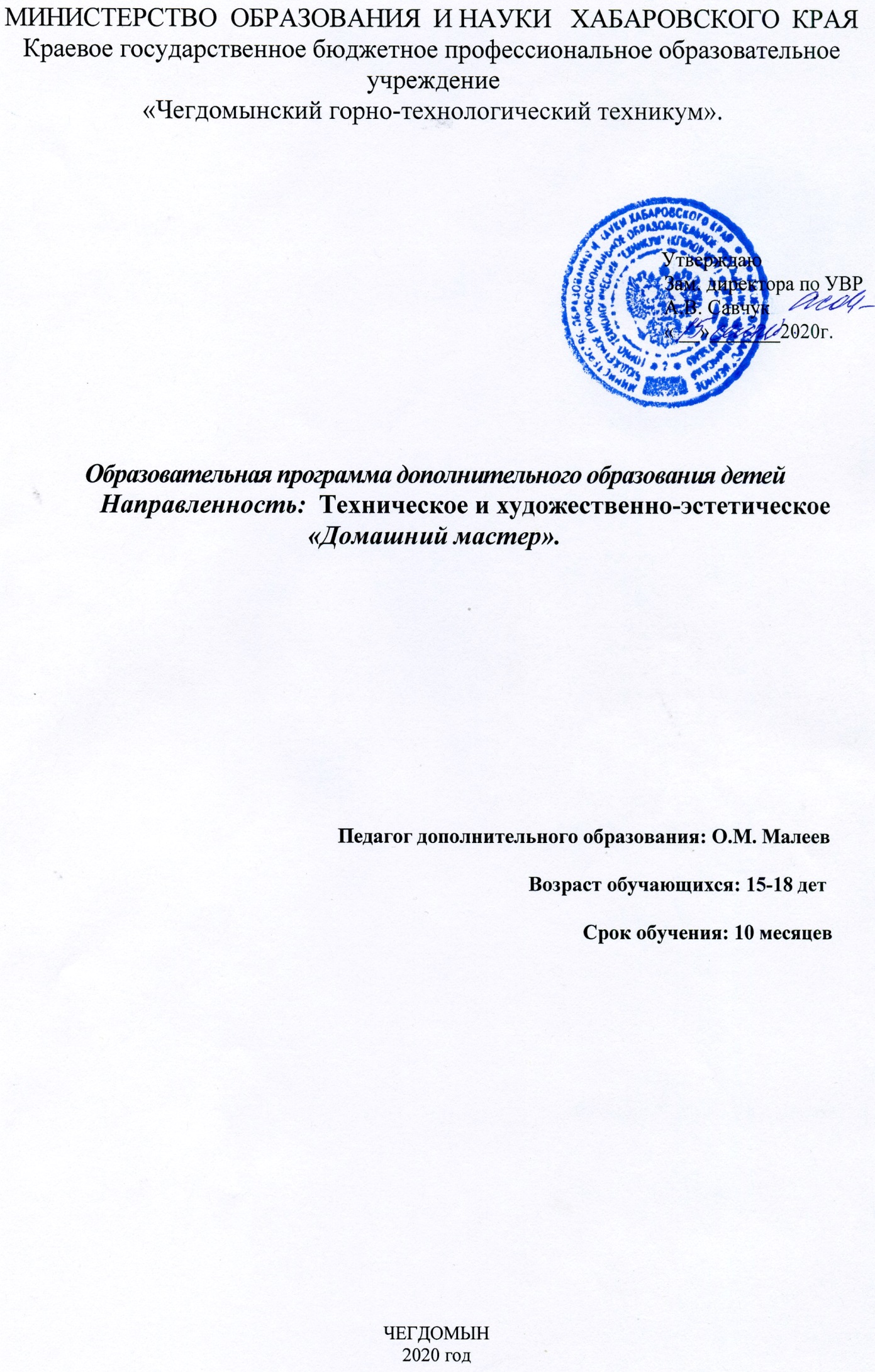 Пояснительная записка.Работа кружка направлена на трудовое, эстетическое, нравственное воспитание студентов. Кружок «Умелые руки» развивает творческие способности, пробуждает инициативу и самостоятельность принимаемых решений, привычку к свободному самовыражению, уверенность в себе.В процессе работы кружка происходит ознакомление с профессиями: столяр-плотник, краснодеревщик, маляр, станочник деревообрабатывающих станков. Ученики фантазируют,  выражают свое мнение, доказывают свою точку зрения по выполнению той или иной работы, развивают художественный вкус. Программа рассчитана на студентов 1-3 курса. Предусматривает групповые и индивидуальные занятия. Материал программы предусматривает теоретические и практические занятия. В процессе занятий уделяется особое внимание вопросам техники безопасности. Коллективность выполнения отдельных изделий развивает у подростков  чувства взаимопомощи и ответственности за общее дело.  В кружок  принимаются все желающие.  Для занятий в кружке объединяются студенты, проявляющие достаточно устойчивый, длительный интерес к конкретным видам практической трудовой деятельности: конструированию и изготовлению изделий, выполнению практических работ.Новизна курса состоит в последовательном развитии осмысления студентами 1-3 курса ценностей трудовой деятельности гражданина современного общества, в создании условий для жизненного самоопределения.Цель данной программы – сформировать устойчивую мотивацию к познанию окружающего мира природы с помощью обучения детей творческой, вдумчивой работе с деревом – одним из самых любимых, распространенных материалов для декоративно-прикладного творчества, а также обеспечение всестороннего развития личности подростка, удовлетворение потребности в практической деятельности, осуществляемых по законам красоты.Создания благоприятных условий по формированию  реабилитационного пространства для детей- сирот и детей, оставшихся без попечения родителей и студентов с ограниченными возможностями здоровья.ЗадачиОбразовательные задачи.Обучение соблюдению требований охраны труда и техники безопасности; Обучить студентов изготавливать поделки и сувениры с использованием различных материалов: древесина, фанера, ДВП, ДСП, металла, проволоки и природного материала; выполнять простейшие сантехнические и электроремонтные работы. Учить выполнять работу коллективно, развивать проектные способности подростков.Развивающие задачи.Развитие системы знаний и умений, необходимых будущему хозяину дома.Развивать воображение и фантазию, внимание, память, терпение, трудолюбие;Развитие творческих способностей.Воспитательные задачи.Воспитывать эстетический вкус, чувство прекрасного, гордость за свой выполненный труд.Воспитывать чувство товарищества, чувство личной ответственности. Формы организации образовательного процессаДля решения  обучающих, развивающих и воспитательных задач используются формы обучения:Фронтальная форма -предусматривает подачу учебного материала всему коллективу студентов. Индивидуальная форма -предполагает самостоятельную работу студентов. Она предполагает оказание такой помощи каждому из них со стороны педагога, которая позволяет, не уменьшая активности студента, содействовать выработке навыков самостоятельной работы. Групповая форма -в ходе групповой работы студентам предоставляется возможность самостоятельно построить свою деятельность на основе принципа взаимозаменяемости, ощутить помощь со стороны друг друга, учесть возможности каждого на конкретном этапе деятельности. Все это способствует более быстрому и качественному выполнению задания. Групповая работа позволяет выполнить наиболее сложные и масштабные работы с наименьшими материальными затратами, так как каждый обучающийся может научиться конкретному приему на отдельном образце, который является частью изделия. Методы проведения занятийМетоды, в основе которых лежит способ организации занятия в кружке «Умелые руки»:1. Словесные методы обучения:устное изложение;беседа;2. Наглядные методы обучения:показ видеоматериалов, иллюстраций;показ, исполнение педагогом;наблюдение;работа по образцу3 Практические методы обученияпрактическая  работаФормы подведения итогов реализации программыДля закрепления полученных знаний и умений большое значение имеет коллективный анализ ученических работ. При этом отмечаются наиболее удачные решения, оригинальные подходы к выполнению задания, разбираются характерные ошибки.Подведение итогов может осуществляться в следующих формах: Текущая и тематическая аттестация-тестирование, творческие,        практические работы.Промежуточная аттестация-защита творческого проекта, участие в конкурсах, олимпиадах, выставках, ярмарках. Планируемые результаты освоения студентами образовательной программы дополнительного образования.К концу  обучения учащиеся должны знать: роль техники и технологии художественной обработки материалов в развитии цивилизации; принципы работы, назначение и устройство основных технологических машин (сверлильный и токарный станки), инструментов (ножовка, рубанок, лобзик и др.), электроинструментов (эл. лобзик, эл. рубанок,); свойства наиболее распространенных конструкционных материалов (при выборе материала – древесины или фанеры, различных металлов, проволоки  для выполнения проекта);  виды и назначение сантехнических приборов, труб, способы соединения труб и сантехнической арматуры.свойства электрического тока, виды проводов, электрокабелей, электрошнуров, способы соединения электроарматуры. возможность и область применения ПЭВМ в современном производстве; роль проектирования в преобразовательной деятельности, основные этапы выполнения проектов; правила выполнения чертежей, эскизов, технических рисунков. К концу  обучения учащиеся должны уметь:рационально организовать свое рабочее место, соблюдать правила техники безопасности; выполнять разработку несложных проектов, конструировать простые изделия с учетом требований дизайна; читать чертежи, эскизы деталей и сборочных единиц; составлять или выбирать технологическую последовательность изготовления изделия в зависимости от предъявляемых к нему технико –  технологических требований и существующих условий; выполнять основные технологические операции и осуществлять подбор материалов, заготовок, фурнитуры, инструмента, приспособлений, орудий труда; собирать изделия по схеме, чертежу, эскизу и контролировать его качество; выполнять не менее одного вида художественной обработки материалов с учетом региональных условий и традиций; осуществлять анализ экономической деятельности, проявлять предпринимательскую инициативу. уметь работать ручным столярным и слесарным инструментом.выполнять простейшие ремонтные санитар технические операции.выполнять простейшие электромонтажные работы .Материально-техническое обеспечение реализации образовательной программы.Учебно-материальная база мастерских , оборудование, оснащение: (станки, оборудование, верстак, лобзик, приборы для  выжигания, СТД-100, резцы по дереву, ножовки по дереву,  кернер,  киянка,  рубанок, слесарный и электромонтажный инструмент Место проведения занятияУчебные мастерские. Имеется паспорт данного помещения, где указаны все данные по мастерской.Содержание программыУчащимся предлагаются художественно-технические приемы изготовления изделий, доступных для их возраста объектов труда.Содержание программы представлено различными видами трудовой деятельности. Она направлена на овладение необходимыми в жизни элементарными приемами работы с разными инструментами и  материалами,  изготовление изделий, различных полезных предметов для дома, выполнения ремонтных работ в быту.По каждому виду труда программа содержит примерный перечень практических и теоретических работ.Учебных часов  Всего  часов -360 часов. Продолжительность занятия -3 в неделю по 1.5 часа.Теоретических занятий 80 часов,Практических занятий 280 часов.Структура программы1. Раздел «Художественная обработка древесины» - 160ч. 2. Раздел  «Токарная обработка  древесины» -60ч. 3.Раздел « Обработка металла»-90 4.. Раздел  «Ремонтные работы  в быту» - 50ч.Учебно-тематический план(с элементами содержания)I Раздел  «Художественная обработка древесины» (160ч.)1. Вводное занятие: цели и задачи ТБ.Правила безопасной работы в мастерской .Материалы из древесины2. Рабочее место. Устройство лобзика.Организация рабочего места: рациональное размещение инструментов и заготовок. Устройство верстака. Виды пиломатериаловДревесина, породы древесины, фанера .Пороки древесины.Древесина и её применение. Лиственные и хвойные породы древесины. Характерные признаки и свойства. Природные пороки древесины. Производство шпона, фанеры.3. Заправка полотна (пилки) в лобзик.Выпиливание лобзиком. Основные сведения о правилах работы с инструментом. Приспособления для натяжки  полотна.4. Выбор рисунка, подготовка основы для выпиливания.Типы графических изображений: технический рисунок, эскиз,чертёж. Масштаб. Основные сведения о линиях чертежа. 5-6. Приемы выпиливания.Пиление как технологическая операция. Инструменты для пиления. Правила безопасной работы лобзиком. Визуальный и инструментальный контроль качества выполненной операции7. Подготовка заготовки (доска, фанера).Хранение, сушка изделия. Исключаем пороки при выборе.8. Перевод рисунка на основу.Нанесение рисунка в соответствии направления волокон.9-12. Работа над объектом, выпиливание по внешнему контуру.Правила безопасной работы с инструментами, материалом при художественной обработке древесины.13-15. Выпиливание по внутреннему контуру (приемы).Правила безопасной работы с инструментами, материалом при художественной обработке древесины. 16-17. Инструменты для создания отверстий: коловорот, сверлильный станок. Приемы работы.Сверление как технологическая операция. Инструменты для сверления, их устройство. Виды свёрл. Правила безопасной работы при сверлении.18-25. Работа над объектом (выпиливание по контуру).Правила безопасной работы с инструментами, материалом при художественной обработке древесины.26. Отделка, зачистка изделия. Оценка работы. Защитная и декоративная отделка изделия. Лакирование изделий из дерева. Правила безопасной работы. Зачистка как отделочная операция. Инструменты для опиливания и зачистки. Виды наждачных шкурок.  27.-30. Работа над объектом из древесины (ключница). Правила безопасной работы с инструментами, материалом при обработке древесины31-34.Угловое концевое соединение брусков Правила безопасной работы с стамеской,( изготовлений плечиков для одежды, рамки для фотографии).35-40.Угловые ящичные соединения .Правила безопасной работы с инструментами, материалом при обработке древесины.(изготовление сувенирной коробочки)41-45.	Свойства древесины. .Правила безопасной работы с инструментами, материалом при обработке древесины.(изготовление сувенирной коробочки шкатулки)46-50.Соединения в столярно-мебельных изделиях и древесных конструкциях. ). Правила безопасной работы с инструментами, материалом при обработке древесины (изготовление деталей табурета.51-56..Выполнение отверстий разной формы. . Правила безопасной работы с инструментами, материалом при изготовлении шипа и проушины(работа над изделием)..57-68. Резьба по дереву, виды резьбы. Правила безопасной работы с инструментами, материалом при выполнении резьбы.(Работа над изделием).69-70 .Строгание древесины Основные сведения о процессах резания древесины Правила безопасной работы с инструментами, материалом при изготовлении шипа и проушины( изготовление ручки для молотка).69-70.Пиление вдоль и поперек волокна. Заточка ножовки. Правила безопасной работы с инструментами, материалом при .заточки инструмента(Работа над изделием).71-72. Раскрой древесных материалов. Способы раскроя материала. Организация рабочего места при раскрое. (Работа над изделием).73-78. Отделка изделий  обжиганием и мозаикой Правила безопасной работы с инструментами, материалом при отдели обжиганием. (Работа над изделием).79-80.Прозрачная и непрозрачная отделка изделия. Правила безопасной работы с инструментами, материалом при работе с красками и лаками. (Работа над изделием).2. Раздел «Токарная обработка древесины» (60 ч.)1. Вводное занятие. Цели и задачи, ТБ.Правила безопасной работы в мастерской при токарной обработке древесины.2. Устройство СТД. История токарного станка. Внешний вид. Назначение и устройство токарного станка. Кинематическая схема токарного станка. Виды операций, выполняемые на станке. Правила безопасной работы на станке.Основные узлы: задняя и передняя бабки, подручники.Назначение и устройство деталей станка3. Резцы.  Типы заточки.Виды резцов, элементы режущей части. Выбор ручных инструментов, их заточка.4. Разработка, промывка, смазка. Установка.Знакомство с основными неисправностями станка.5. Измерительные инструменты:  линейка, штангенциркуль, кронциркуль и т.д.Устройство штангенциркуля. Правила и способы измерений. Условия хранения измерительных инструментов6. Пороки древесины. Выбор заготовок.Пороки древесины: природные и технологические7. Подготовка заготовок, припуски на обработку и точение.Подготовка заготовок к точению. Приёмы работы на токарном станке. Контроль качества выполняемых операций. Устранение выявленных дефектов8-9. Составление чертежа и эскиза.Графическое изображение деталей призматической и цилиндрической форм. Конструктивные элементы деталей и их графическое изображение: шипы, проушины, отверстия, уступы, канавки. Основные сведения о видах проекций деталей на чертёж. Общие сведения о сборочных чертежах10. Подготовка станка к работе. Установка заготовок.Знакомство с процессом резания при механической обработке, с видами резцов, с элементами режущей части; черновое и чистовое точение, отделка шлифовальной шкуркой, отрезание с соблюдением правил т/б; выполнение практических работ.11.Приемы крепления заготовок.Установка и закрепление заготовки;Установка подручника, установка задней бабки.Правила и способы установки. Зазор, нажим, осевое положение. Регулировка высоты, прочности.12-13. Пробное точение. Приемы управления станком ТБ.Способы контроля формы и размеров изделия; с устройством штангенциркуля, с шероховатостью поверхности, с допусками; выполнение практических работ14-29. Точение цилиндрических заготовок.Технология изготовления деталей цилиндрической формы. Инструменты для данного вида работ. Правила безопасной работы. Визуальный и инструментальный контроль качества\Приемы работы: вдоль, поперек волокон, круговые движения. Использование брусков30-50Коническое и фасонное точение.Технология изготовления деталей конической и фасонной форм. Инструменты для данного вида работ. Правила безопасной работы. Визуальный и инструментальный контроль качества51-52.Затачивание токарных инструментов. Правила Т/Б при заточки инструмента. (Работа над изделием).53-57.Заготовки для токарных работ. (Работа над изделием).58-60.. Отделка изделия. Защитная и декоративная отделка изделия. Лакирование изделий из дерева. Правила безопасной работы. Зачистка как отделочная операция. Инструменты для опиливания и зачистки. Виды наждачных шкурок.Брусков3.Раздел « Обработка металла» (90 ч.)1.Основные сведения о металлах. . Правила Т/Б при работе с металлом. (изготовление свистка из жести.).2.Обработка металлов резанием. . Правила Т/Б при работе с металлом. (изготовление свистка из жести.).3-5..Разметка и разрезание металла Разметочный инструмент.. Правила Т/Б при работе слесарными ножницам (изготовление металлической коробочки для мелочей..).6-8. Рубка металла .Правила Т/Б при работе с зубилом..( Изготовление подвеса для рамки).9.-15.Опиливание. Виды напильников по насечке и профилю. .Правила Т/Б при работе с напильником.(Изготовление изделия).16-19. Распиливание. . Правила Т/Б при работе с слесарной ножовкой .(Изготовление слесарного молоточка)20-22.Основные свойства металлов. Прокат. . Правила Т/Б при работе с слесарной ножовкой .(Изготовление слесарного молоточка23-26. Сверление и рассверливание. . Правила Т/Б при работе на сверлильном станке.( Изготовление изделия).27-30.-Отделкаповерхности. .Правила Т/Б при работе с напильником.(Изготовление изделия).31-34.Работа с проволокой. Правила Т/Б при работе с проволокой.(Изготовление головоломки).35-40.Жестяницкие работы .Фальце вый  замок Правила Т/Б при работе с тонколистовым металлом.(Изготовление изделия).41-45.Нарезание резьбы .Плашка. Метчик. Виды резьбы.. Правила Т/Б при работе с резьбонарезным инструментом.(Изготовление изделия). 46-73.Саединение деталей из проволоки и жести. Разъёмные и не разъёмные соединения. Правила Т/Б при работе с клепочником.(Изготовление изделия совок хозяйственный.).74-86.Такарный станок по металлу .Основные узлы и механизмы. Правила Т/Б при работе на токарно-винторезном станке.(Работа над изделием).87-90.Приёмы работы на токарном станке. Правила Т/Б при работы на токарном станке.(Изготовление изделия).Раздел «Ремонтные работы в быту» (Хозяин дома)-( 50ч.)1. Ремонт мебели. Вводное занятие. Причины поломок.  Исправление заводского брака ТБ.Интерьер жилых помещений. Требования к интерьеру. Предметы интерьера. Рациональное размещение мебели в комнатах различного назначения2-4.Мебельная фурнитура. Петли, магнитные держатели.Виды и назначения. Правила хранения.5-6.Установка петель, магнитных держателей.Технология крепления петель. Технология установки магнитных держателей, (оконные створки, двери). Правила безопасной работы29-35Дверные замки — виды. Замена замков. Устройство, ремонт.Виды дверных замков и их устройство. Инструменты для ремонта  дверных замков. Правила безопасной работы6-8.Врезка дверного замка. Приемы. Разметка, установка, крепление.Инструменты для установки дверных замков. Технология установки дверных замков. Правила безопасной работы9-10.Клеевые соединения, столярный клей. Способы склеивания.Соединение деталей изделия на клей. Виды клея. Правила безопасной работы с ним. Зачистка как отделочная операция.11-15.Виды и назначение сантехнических труб. Разъёмное и неразъёмное соединение труб. Сгоны и патрубки. Фитинги. Правила Т/Б при выполнении сантехнических работ (Изготовление изделия).16-20.Разметка. резка. Пайка металл пропиленовых труб. Правила Т/Б при работе с паяльником. (Изготовление изделия).21-22.Ссанитарно-техническая арматура и санитарно-технические приборы. . Правила Т/Б при выполнении сантехнических работ (Изготовление изделия).23-25.Понятие об электрическом токе .Электрическая схема. . Правила Т/Б при выполнении электроремонтных работ .(Изготовление изделия).26-32.Виды электропроводки. Соединение проводов. Изоляция. . Правила Т/Б при выполнении сантехнических работ (Изготовление изделия).33-38.Прокладка проводки .Скрытая и наружная проводка. . Правила Т/Б при выполнении сантехнических работ (Изготовление изделия).39-37.Подключение электроприборов. . Правила Т/Б при выполнении сантехнических работ (Изготовление изделия).38-50.Ремонтэлектроприбопов. . Правила Т/Б при выполнении сантехнических работ (Изготовление изделия).Методическое обеспечение.Программы, методические пособия, книги, на которые будет производится опора в работе кружка, перечислены в разделе “литература”.Оснащение мастерской, в которой будут проходить занятия, перечислено в соответствующих требованиях. Для проведения викторин, презентаций и конкурсов возможно использование интерактивного оборудования.  Методические рекомендации по проведению занятия.Инструктаж по  технике безопасности при проведении работ проводится на каждом занятии.Быстрая, интересная вступительная часть занятия, включающая анализ конструкции изделия и разработку технологического плана должна являться базой для самостоятельной практической работы без помощи учителя.Желательно около половины учебного времени отводить на так называемые комплексные работы — изготовление изделий, включающих несколько разнородных материалов, поскольку именно в этих случаях наиболее ярко проявляются изменения их свойств, а сформированные ранее трудовые умения по обработке отдельных материалов ученик вынужден применять в новых условиях.Выбирая изделие для изготовления, желательно спланировать объем работы на одно занятие, если  времени требуется больше, дети заранее должны знать, какая часть работы останется на второе занятие. Трудные операции, требующие значительного умственного напряжения и мышечной ловкости, обязательно должны быть осознаны детьми как необходимые.Учителю необходимо как можно меньше объяснять самому,  стараться вовлекать детей в обсуждение, нельзя перегружать, торопить детей и сразу стремиться на помощь. Ученик должен попробовать преодолеть себя, в этом он учится быть взрослым, мастером.На занятии кружка  должна быть специально организованная часть, направленная на обеспечение безусловного понимания сути и порядка выполнения практической работы, и должным образом оснащенная самостоятельная деятельность ребенка по преобразованию материала в изделие; причем на теоретическую часть занятия должно отводиться втрое меньше времени, чем  на практические действия.В программе указано примерное количество часов на изучение каждого раздела. Наставник может самостоятельно распределять количество часов, опираясь на собственный опыт и имея в виду подготовленность учащихся и условия работы в данной группе.В программу включается не только перечень практических работ, но и темы бесед, рассказов, расширяющие политехнический кругозор детей.Результатом реализации данной учебной программы являются выставки работ, как местные так и районные, областные. Поделки-сувениры используются в качестве подарков, ветеранов, учителей, родителей и т.д.; г.Календарный  тематический план2020 - 2021учебный годДополнительная образовательная программакружка «Домашний мастер»Литература:Для учителя:1. Кругликов Г.И. , Симоненко В.Д., Цырлин М.Д. Основы технического творчества. – М., 2016.2. Марченко А.В., Сасова А.И., Гуревич М.И. Сборник нормативно – методических материалов по технологии. – М.: Вентана – Граф, 2002. 3. Разумовский В.Г. Развитие технического творчества учащихся. – М., Уч.пед.изд.2018.4. Симоненко В.Д. Методика обучения учащихся основам предпринимательства. Учебное пособие. – Брянск, 2014.5. Спенс У. Работы по дереву. – М.: ЭКСМО, 2006.6. Творческие проекты учащихся 5 – 9 классов общеобразовательных школ / Под редакцией В.Д. Симоненко. – Брянск, 2016.7. Федотов Г.Я. Дарите людям красоту. – М.: Просвещение,2019.Для учащихся:1. Глозман А.Е., Глозман Е.С., Ставрова О.Б., Хотунцев Ю.Л. Технология. Технический труд, 5 – 9 классы. – М., 2004.2. Коваленко В.И., Кулененок В.В. Объекты труда, 5 – 9 классы. – М.: Просвещение, 1990.3. Лукачи А. Игры детей мира. – М.: Молодая гвардия, 2017.4. Рихвк Э.В. Мастерим из древесины. – М.: Просвещение, 2019.5. Пешков Е.О., Фадеев Н.И. Технический словарь школьника. – М.: Просвещение, 1963.6. Симоненко В.Д. Сборник творческих проектов учащихся по технологии. – М.: Издательский центр «Вентана – Граф», 2005.7. Соколов Ю.В. Альбом по выпиливанию. – №занятияп/пНазвание темыТеория (кол-во часов)Теория (кол-во часов)Практика (кол-во часов)Прим.Сроки.I Раздел «Художественная обработка древесины» (160ч.)I Раздел «Художественная обработка древесины» (160ч.)I Раздел «Художественная обработка древесины» (160ч.)I Раздел «Художественная обработка древесины» (160ч.)I Раздел «Художественная обработка древесины» (160ч.)I Раздел «Художественная обработка древесины» (160ч.)1Вводное занятие: цели и задачиВводное занятие: цели и задачи 0.2522Рабочее место. Устройство лобзика. Древесина, породы древесины, фанера.Рабочее место. Устройство лобзика. Древесина, породы древесины, фанера.0.25 23Заправка полотна (пилки) в лобзик.Заправка полотна (пилки) в лобзик..0.2524Выбор рисунка, подготовка основы для выпиливания.Выбор рисунка, подготовка основы для выпиливания..25-6Приемы выпиливания.Приемы выпиливания.0.2547Подготовка заготовки (фанера).Подготовка заготовки (фанера).28Перевод рисунка на основу.Перевод рисунка на основу.29-12Работа над объектом, выпиливание по внешнему контуру.Работа над объектом, выпиливание по внешнему контуру.0.5813-15Выпиливание по внутреннему контуру (приемы).Выпиливание по внутреннему контуру (приемы).0.25616-17Инструменты для создания отверстий: коловорот, сверлильный станок. Приемы работы.Инструменты для создания отверстий: коловорот, сверлильный станок. Приемы работы.10.25418-25Работа над объектом (выпиливание по контуру).Работа над объектом (выпиливание по контуру).11626-28Отделка, зачистка изделия. Оценка работы.Отделка, зачистка изделия. Оценка работы.0.56(Выжигание на фанере )(Выжигание на фанере )(Выжигание на фанере )(Выжигание на фанере )(Выжигание на фанере )(Выжигание на фанере )29 Вводное занятие: цели и задачи ТБ. Вводное занятие: цели и задачи ТБ.0.25230Рабочее место. Устройство возжигателя. Древесина, породы древесины, изготовление материала.Рабочее место. Устройство возжигателя. Древесина, породы древесины, изготовление материала.0.25231 Зачистка (шлифовка) основы для выжигания. Подготовка основы заготовки (фанера) для выжигания. Зачистка (шлифовка) основы для выжигания. Подготовка основы заготовки (фанера) для выжигания.232-33 Приемы выжигания. Приемы выжигания.0.25434Выбор рисунка, Перевод рисунка на основу. Перевод рисунка на основу.Выбор рисунка, Перевод рисунка на основу. Перевод рисунка на основу.235-36Работа над объектом, выжигание по контуру.Работа над объектом, выжигание по контуру.1437-38 Приёмы выжигания рамок. Приёмы выжигания рамок.0.25439-40Работа над объектом, выжигание рамки.Работа над объектом, выжигание рамки.442-43Выполнение рисунка в цвете (акварель, гуашь).Выполнение рисунка в цвете (акварель, гуашь).444-45Отделка, зачистка изделия. Оценка работы.Отделка, зачистка изделия. Оценка работы.446-48Работа над объектом из древесины (ключница). Правила безопасной работы с инструментами, материалом при обработке древесиныРабота над объектом из древесины (ключница). Правила безопасной работы с инструментами, материалом при обработке древесины649-50Угловое концевое соединение брусков Правила безопасной работы с стамеской,( изготовлений плечиков для одежды, рамки для фотографии).Угловое концевое соединение брусков Правила безопасной работы с стамеской,( изготовлений плечиков для одежды, рамки для фотографии).451-52Угловые ящичные соединения .Правила безопасной работы с инструментами, материалом при обработке древесины.(изготовление сувенирной коробочки)Угловые ящичные соединения .Правила безопасной работы с инструментами, материалом при обработке древесины.(изготовление сувенирной коробочки)453-54Свойства древесины. .Правила безопасной работы с инструментами, материалом при обработке древесины.(изготовление сувенирной коробочки шкатулки)Свойства древесины. .Правила безопасной работы с инструментами, материалом при обработке древесины.(изготовление сувенирной коробочки шкатулки)454-57Соединения в столярно-мебельных изделиях и древесных конструкциях. ). Правила безопасной работы с инструментами, материалом при обработке древесины (изготовление деталей табуретаСоединения в столярно-мебельных изделиях и древесных конструкциях. ). Правила безопасной работы с инструментами, материалом при обработке древесины (изготовление деталей табурета858-59Выполнение отверстий разной формы. . Правила безопасной работы с инструментами, материалом при изготовлении шипа и проушины(работа над изделием)..Выполнение отверстий разной формы. . Правила безопасной работы с инструментами, материалом при изготовлении шипа и проушины(работа над изделием)..460-63Резьба по дереву, виды резьбы. Правила безопасной работы с инструментами, материалом при выполнении резьбы.(Работа над изделием).Резьба по дереву, виды резьбы. Правила безопасной работы с инструментами, материалом при выполнении резьбы.(Работа над изделием).864-66Строгание древесины Основные сведения о процессах резания древесины Правила безопасной работы с инструментами, материалом при изготовлении шипа и проушины   ( изготовление ручки для молотка).Строгание древесины Основные сведения о процессах резания древесины Правила безопасной работы с инструментами, материалом при изготовлении шипа и проушины   ( изготовление ручки для молотка).667-70Пиление вдоль и поперек волокна. Заточка ножовки. Правила безопасной работы с инструментами, материалом при .заточки инструмента(Работа над изделием).Пиление вдоль и поперек волокна. Заточка ножовки. Правила безопасной работы с инструментами, материалом при .заточки инструмента(Работа над изделием).871-74Раскрой древесных материалов. Способы раскроя материала. Организация рабочего места при раскрое. (Работа над изделием).Раскрой древесных материалов. Способы раскроя материала. Организация рабочего места при раскрое. (Работа над изделием).875-77Отделка изделий  обжиганием и мозаикой Правила безопасной работы с инструментами, материалом при отдели обжиганием. (Работа над изделием).Отделка изделий  обжиганием и мозаикой Правила безопасной работы с инструментами, материалом при отдели обжиганием. (Работа над изделием).678-80  Прозрачная и непрозрачная отделка изделия. Правила безопасной работы с инструментами, материалом при работе с красками и лаками. (Работа над изделием).  Прозрачная и непрозрачная отделка изделия. Правила безопасной работы с инструментами, материалом при работе с красками и лаками. (Работа над изделием).6II Раздел «Токарная обработка древесины» (60ч.)II Раздел «Токарная обработка древесины» (60ч.)II Раздел «Токарная обработка древесины» (60ч.)II Раздел «Токарная обработка древесины» (60ч.)II Раздел «Токарная обработка древесины» (60ч.)II Раздел «Токарная обработка древесины» (60ч.)81Вводное занятие. Цели и задачи, ТБ.Вводное занятие. Цели и задачи, ТБ..0.25282-83Устройство СТД. История токарного станка. Внешний вид.Устройство СТД. История токарного станка. Внешний вид.0.25484Основные узлы: задняя и передняя бабки, подручники.Основные узлы: задняя и передняя бабки, подручники.0.25285Резцы.  Типы заточки.Резцы.  Типы заточки.0.25286Разработка, промывка, смазка. Установка.Разработка, промывка, смазка. Установка.0.25287Измерительные инструменты: линейка, штангенциркуль, кронциркуль и др.Измерительные инструменты: линейка, штангенциркуль, кронциркуль и др.0.25288Пороки  древесины. Выбор заготовок.Пороки  древесины. Выбор заготовок.0.25289Подготовка заготовок, припуски на обработку и точение.Подготовка заготовок, припуски на обработку и точение.0.25290-91Составление чертежа и эскиза.Составление чертежа и эскиза.0.25492Подготовка станка к работе. Установка заготовок.Подготовка станка к работе. Установка заготовок.0.25293Приемы крепления заготовок. Установка подручника. Установка задней бабки.Приемы крепления заготовок. Установка подручника. Установка задней бабки.0.25294-104Пробное точение. Приемы управления станком ТБ.Пробное точение. Приемы управления станком ТБ.0.2522105Точение цилиндрических заготовок.Точение цилиндрических заготовок.0.252106Шлифование и отделка изделия.Шлифование и отделка изделия.2107-108Коническое и фасонное точение.Коническое и фасонное точение.0.254109-110Отделка изделия. Оценка.Отделка изделия. Оценка.0.2543.Раздел « Обработка металла» (90ч.)3.Раздел « Обработка металла» (90ч.)3.Раздел « Обработка металла» (90ч.)3.Раздел « Обработка металла» (90ч.)3.Раздел « Обработка металла» (90ч.)3.Раздел « Обработка металла» (90ч.)111Основные с ведения о металлах.Основные с ведения о металлах.0.252112Обработка металлов резаниемОбработка металлов резанием0.252113Разметка и разрезание металлаРазметка и разрезание металла0.252114Рубка металлаРубка металла0.252115Основные свойства металлов. Работа над объектомОсновные свойства металлов. Работа над объектом0.252116Сверление и рассверливание. Работа над объектомСверление и рассверливание. Работа над объектом0.252117Отделка поверхности. Работа над объектомОтделка поверхности. Работа над объектом0.252118Работа с проволокой. Работа над объектомРабота с проволокой. Работа над объектом0.252119-122Жестяницкие работы. Работа над объектомЖестяницкие работы. Работа над объектом0.258123-126Нарезание резьбы. Работа над объектомНарезание резьбы. Работа над объектом0.258126-134Соединение деталей из проволоки и жести. Работа над объектомСоединение деталей из проволоки и жести. Работа над объектом0.2518135-138Токарный станок по металлу. Работа над объектомТокарный станок по металлу. Работа над объектом0.258139-155Приёмы работы на токарном станкеПриёмы работы на токарном станке0.2534Раздел «Ремонтные работы в быту» (Хозяин дома)(50 ч.)Раздел «Ремонтные работы в быту» (Хозяин дома)(50 ч.)Раздел «Ремонтные работы в быту» (Хозяин дома)(50 ч.)Раздел «Ремонтные работы в быту» (Хозяин дома)(50 ч.)Раздел «Ремонтные работы в быту» (Хозяин дома)(50 ч.)Раздел «Ремонтные работы в быту» (Хозяин дома)(50 ч.)156Ремонт мебели. Вводное занятие. Причины поломок. Исправление заводского брака ТБ.112157Мебельная фурнитура. Петли, магнитные держатели. Виды и назначения.112158Установка петель, магнитных держателей.112159Дверные замки — виды. Замена замков. Устройство, ремонт.112160Врезка дверного замка. Приемы. Разметка, установка, крепление.0.250.252161Клеевые соединения, столярный клей. Способы склеивания.0.250.252162Виды и назначение сантехнических труб. Сгоны и патрубки.0.50.52163Разъёмное и неразъёмное соединение труб0.250.252164Пайка металл пропиленовых труб0.250.252165Санитарно-технические приборы.0.240.242166Санитарно-техническая арматура 0.250.252167Прочистка канализационных стоков0.250.252168Понятие об электрическом токе .Электрическая схема.0.50.52169Виды электропроводки. Изоляция.0.250.252170-172Соединение проводов. Изоляция.0.250.256173-175Прокладка проводки .Строба.0.250.256176-177Скрытая и наружная проводка0.250.254178.Подключение электроприборов0.250.252179Замена электрической арматуры0.250.252180Ремонт электроприборов.0.250.252Итого:Итого:4040320